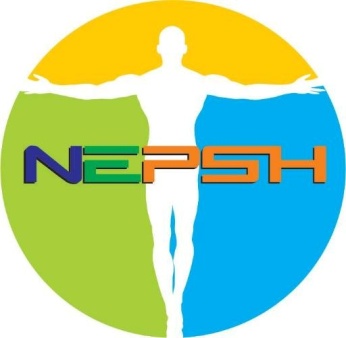 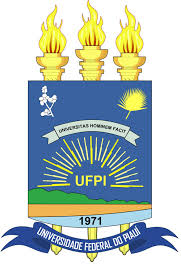 I Seminário de estudos avançados em Educação na Teoria Histórico – Cultural                                                        PROGRAMAÇÃO Dia 17/02/2020Manhã – 8h às 12h - Credenciamento no espaço de convivência do PPGED9h às 12h – Defesa pública da dissertação de mestrado Mestranda: Elayna Maria de Santos Sousa Banca: Presidente – Eliana de Sousa Alencar MarquesMembro – Maria Eliza Mattosinho BernardesMembro – Maria Vilani Cosme de Carvalho   Intervalo para almoço – 12h às 14hTarde – 14h às 18hPalestraTema: Fundamentos teórico-metodológicos da atividade pedagógica na teoria histórico – cultural: contribuições para formação docente.Palestrante: Profa. Dra. Maria Eliza Mattosinho Bernardes – FEUSP/USPMediadora: Profa. Dra. Eliana de Sousa Alencar Marques – PPGED/UFPIHorário: 14h às 18hLocal – auditório do CCEDia 18/02/2020Palestra Tema: Pesquisa e formação de professores: contribuições da Teoria Histórico Cultural. Palestrantes: Profa. Dra. Maria Eliza Mattosinho Bernardes – FEUSP/USPMediadora: Profa. Dra. Maria Vilani Cosme de Carvalho – PPGED/UFPIHorário – 8h às 12hLocal – auditório do CCEINTERVALO PARA ALMOÇO – 12 às 14hRoda de conversa – 14:00h às 18h Tema: As dimensões gnosiológica, ontológica e epistemológica na escrita do texto acadêmico. Profa. Dra: Maria Eliza Mattosinho Bernardes – FEUSP – USPMediadora: prof. Dra. Carla Andréa Silva – NEPSH-UFPILocal: sala de defesa do PPGED.Noite – Cine debate Documentário – Democracia em vertigemHorário – 18:30 as 21hDebatedores:  Doutorando Luiz Jesus Santos Bonfim   – UFPI/NEPSH                         Mestrando Izaias da Silva Alves – UFPI/NEPSHLocal: auditório do CCEDia 19/02/2020Manhã – mesa redonda – 8h às 12h Tema:  A Materialidade do Ensino Superior no Brasil: uma análise sócio-histórica.Palestrantes: Prof. Dr. Francisco Antônio machado Araújo - UFPI                        Prof. Dr. Raimundo Dutra - UESPI                        Profa. Dra. Lucélia Costa Araújo - UFPIMediadora: Josiane Sousa Costa Oliveira - IFMA Local – Auditório do CCETarde – mesa redonda – 14h às 18h Tema:  Educação Infantil e desenvolvimento da criança: contribuições de pesquisas na teoria histórico-cultural Palestrantes: Profa. Dra. Maria de Nazareth Fernandes Martins - UFPI                      Prof. Dr. Ronaldo Matos Albano - UFPI Mediadora: profa. Dra. Cristiane de Sousa Moura Teixeira - UFPI  Local: Auditório do CCEDia 27/02/2020Tarde - 14:30h às – Defesa pública da dissertação de mestrado Mestranda: Geane da Silva Vieira Banca: Presidente – Maria Vilani Cosme de Carvalho (UFPI)Membro – Manoel Oriosvaldo de Moura (USP)Membro – Cristiane de Sousa Moura Teixeira (UFPI)Local: sala de defesa do PPGEDDia 28/02/2020Manhã –  RODA DE CONVERSA - 8h às 9:30h TEMA: O desenvolvimento lógico histórico do conceito de medida e o processo de significação na atividade pedagógica.Prof. Dr. Alan Kardec Carvalho Sarmento – CCN/UFPI/GEPAPEMediador – Prof. Dr. Neutom Alves Araújo Local: Auditório do CCEManhã – Roda de Conversa – 10h às 11:30h  Tema: Os afetos e os processos de ensino e aprendizagem: as contribuições de Vigotski. Tema: Profa. Dra. Elvira Cristina Martins TassoniMediador: Prof. Dr. Ronaldo Matos AlbanoLocal: Auditório do CCETarde – Mesa temática – 14:30 ás 18hTema: Pesquisa e formação de professores sob os fundamentos da Teoria da AtividadePalestrantes: Prof. Dr. Manoel Oriosvaldo de Moura – USPModerador: Prof. Dr. Neuton Alves Araújo – MNPEF/UFPI/ GEPAPeLocal – auditório do CCEDia 29/02/2020Roda de conversa com integrantes do NEPSH Tema: Relato da experiência de pesquisa formação dos pesquisadores do  Grupo de Estudos e Pesquisas sobre a Atividade Pedagógica – GEPAPe/USP.Horário: 08:00h às 12:30hLocal: sala de defesa do PPGED